Subventions aux municipalités pour la résilience climatiqueFormulaire de DemandeSurvol Du Programme: Nous reconnaissons que les municipalités jouent un rôle essentiel dans la protection des collectivités des effets des changements climatiques. Nous voulons les aider. Intact Public Entities et la Fondation Intact investissent un million de dollars dans les villes et villages du Canada qui élaborent des solutions concrètes et efficaces pour protéger les collectivités des inondations ou les feux de forêt. Nous sommes impatients d’examiner votre projet!Section 1: Vérifiez Votre AdmissibilitéAssurons-nous que vous êtes au bon endroit. Commencez par répondre à ces questions de base sur l’admissibilité.Définissez votre organisationMunicipalitéOrganisme de bienfaisance enregistréInstance dirigeante autochtone ou organisme public d’autre nature exerçant une fonction gouvernementale au CanadaVotre demande cadre-t-elle avec les lignes directrices du PSMRC pour l’octroi de subventions?Cette demande vise-t-elle à combler un besoin émergent ou urgent, tel que défini dans les lignes directrices du PSMRC pour l’octroi de subventions?Section 2: CoordonnéesVeuillez fournir les coordonnées de la personne-ressource principale pour cette demande. Elle recevra toutes les communications concernant cette demande.Pronoms:Prénom:Titre de poste:Numéro de téléphone:Poste, (le cas échéant):Courriel :Si la personne-ressource principale n’est pas disponible pour répondre à nos questions sur votre demande, y a-t-il une personne-ressource secondaire que nous pourrions joindre?Personne-ressource secondaire (nom et pronoms):Pronoms:Prénom:Titre de poste:Numéro de téléphone:Poste, (le cas échéant):Courriel:Section 3: Profil de L’organisationSaisissez le nom de l’organisme bénéficiaire ou le numéro d’enregistrement et effectuez votre sélection dans la liste fournie.Avez-vous une présence sur le Web (site Web, Twitter, Facebook, Instagram, etc.)? Si oui, veuillez fournir les renseignements pertinents ci-dessous.Site Web de l’organisation:Page Facebook:Profil Twitter:Profil Instagram:Autres:Votre organisation a-t-elle un numéro d’organisme de bienfaisance enregistré auprès de l’Agence du revenu du Canada (ARC)?Oui: Veuillez joindre vos états financiers audités les plus récents et une lettre de la municipalité ou des municipalités partenaires qui indique son/leur aval provisoire du projet et signifie son/leur intention de participer à la réalisation du projet.Non, l’organisation est une municipalité, une organisation autochtone ou un organisme public d’autre nature.Décrivez la mission de votre organisation et les services qu’elle offre (250 mots maximum).Nombre d’employés à temps partiel:Nombre d’employés à temps plein:Taille de la municipalité (population):Avez-vous parlé de cette demande avec une personne de la Fondation Intact, d’Intact Corporation financière ou de l’une de ses filiales? Si oui, veuillez indiquer qui est cette personne et fournir toute autre information pertinente.Section 4: Profil du ProjetÀ des fins de référence, veuillez indiquer le nom de ce projet :Où votre projet aura-t-il des retombées? Sélectionnez la province ou le territoire où votre projet sera implanté:Veuillez donner des précisions sur le lieu (communauté, région, etc.) où votre projet se déroulera principalement.Quel est le budget total prévu pour votre projet?Quelle est la valeur totale approximative de votre demande?Veuillez joindre un aperçu du budget prévu pour votre projet.Si votre demande est approuvée, quelle est la date limite à laquelle vous auriez-vous besoin du financement ou du soutien?D’autres personnes ou organisations se sont-elles engagées à soutenir financièrement votre projet?Section 5: Décriver Votre ProjetVeuillez résumer votre projet en une phrase (30 mots maximum).Veuillez décrire en détail le problème ou le défi que votre projet palliera en ce qui concerne la résilience aux changements climatiques (250 mots maximum).Veuillez décrire en détail la solution amenée par votre projet et la façon dont elle règlera ce problème ou ce défi (250 mots maximum).S’agit-il d’un nouveau projet?À quelles dates prévoyez-vous commencer et terminer ce projet?Votre projet se décrit-il comme :Projet de verdissement ou d’infrastructure naturelle prêt à démarrerSolution d’atténuation du changement climatiqueProjet de recherche ou d’évaluation de viabilitéCampagne de sensibilisation ou d’éducation pour la préventionVeuillez indiquer trois objectifs du projet et les façons dont le succès sera mesuré. Les objectifs doivent être précis, mesurables, réalisables, réalistes (ou pertinents) et assortis d’un délai. Les indicateurs de succès peuvent être une combinaison de mesures quantitatives (nombre de personnes touchées, pourcentage d’habitations protégées, etc.) et de mesures qualitatives (anecdotes, histoires à résonnance humaine, etc.).Selon vous, ce projet pourrait-il être étendu à l’ensemble d’une communauté ou reproduit dans une autre collectivité ou à l’échelle nationale?Veuillez fournir plus d’information sur toute occasion actuelle ou potentielle de collaboration avec d’autres organismes de bienfaisance ou le Centre Intact d’adaptation au climat.Les employés d’Intact Corporation financière et de ses filiales souhaitent vivement participer à des projets visant à renforcer la résilience aux changements climatiques, que ce soit en travaillant sur le terrain ou en mettant à profit leurs compétences de façon bénévole. Décrivez de quelles façons, le cas échéant, nos employés au Canada pourraient contribuer à votre projet.Y a-t-il d’autres documents pertinents que vous souhaiteriez soumettre avec votre demande (lettres de recommandation, budget du projet, etc.)?Section 6: EntenteVous avez presque terminé!Veuillez revoir vos réponses. Utilisez les liens de navigation pour apporter des modifications, au besoin. Lorsque vous êtes prêt à soumettre vos réponses, cliquez sur le lien « Envoyer le formulaire» en bas de cette page. Quand vous aurez cliqué sur ce lien, vous ne pourrez plus modifier ou consulter vos réponses. Assurez-vous donc d’avoir terminé avant de continuer.Prochaines étapesAprès avoir reçu ce formulaire, nous allons examiner votre demande de subvention. Nous examinons chaque demande avec soin, aussi nous vous demandons de bien vouloir faire preuve de patience pendant que nous passons en revue les informations.Nous vous informerons par courriel que nous avons reçu votre demande et ferons suivre cette information d’une notification indiquant qu’elle est en cours d’examen. Par la suite, nous vous ferons savoir si elle a été approuvée ou refusée.Lettre d’ententeEn soumettant votre demande, vous confirmez que vous avez l’autorisation de présenter cette demande et reconnaissez ou acceptez ce qui suit :À votre connaissance, tous les renseignements fournis dans cette demande sont véridiques et exacts.Si la Fondation Intact accepte de soutenir le projet présenté dans cette demande, les renseignements sur ce projet pourraient être mis en vedette dans les communications de la Fondation Intact et d’Intact Corporation financière.Si la Fondation Intact accepte de soutenir le projet présenté dans cette demande, vous acceptez de respecter toute entente de commandite ou de partenariat convenue avec la Fondation Intact.Si Intact Corporation financière accepte de soutenir le projet présenté dans cette demande, vous acceptez d’effectuer une évaluation du projet ou de l’événement durant sa réalisation ou à la fin.REMARQUE: Si votre demande est approuvée, en tout ou en partie, vous pourriez devoir soumettre un rapport de suivi après la réalisation de votre projet.J’ai lu l’entente ci-dessus et j’accepte toutes ses conditions.Intact DessinMD est une marque déposée d’Intact Corporation financière ou de ses sociétés affiliées. Toutes les autres marques de commerce appartiennent à leurs propriétaires respectifs. MC et © Intact Public Entities Inc. et ses sociétés affiliées, 2021. Tous droits réservés.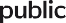 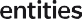 ObjectifsIndicateurs de Succès123